          New Brunswick 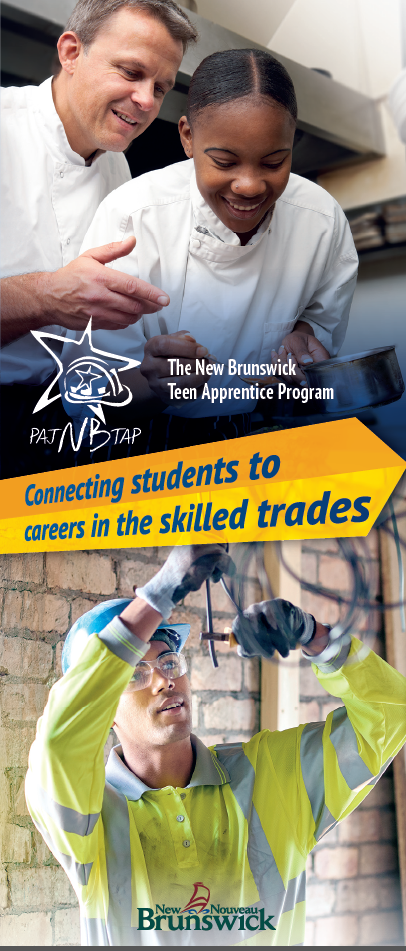 Teen Apprenticeship (NBTAP)Summer Employment Opportunity CARPENTEREmployer: 	Big Dog Construction Inc.Location:		Grand ManonCompetition Number: NBTAP:004-2023Competition Closing Date:   March 24, 2023Pay Scale:	For NBTAP Students – Starting at $15.00 per hour If you have an interest in a career in Carpentry, this position is for you.  This is a unique opportunity to work with a highly skilled business in beautiful Grand Manon, New Brunswick.  Please ensure that you have transportation to and from work.To apply for this position, send your resume and cover letter, with references to nbtap@gnb.caEnsure your cover letter contains the Competition Number and Job Title for this opportunity. Provide three references with their full contact information (first and last name, email, and phone number)Indicate two other skilled trades areas of interest, to ensure that we might be able to accommodate you within another employment area, if unsuccessful.   Employer Information:Big Dog Construction is a full-service contractor.  They are committed to building and renovating houses to ensure their clients are comfortable and healthy in their space for years to come.  They offer 30+ years of experience in every step of the process; from planning and design, to trades management; end of project cleaning and everything in between.  They pride themselves on their work quality and design capabilities.  They work with clients from the planning stages through to completion on small and large projects.  For more information, visit:  http://bigdogconstruction.caThe role of a Carpenter consists of, but are not limited to:Use and maintain hand, power, and pneumatic toolsUse lifting, rigging, and hoisting equipment Maintains a safe work environment, including the use of personal protective clothingUtilizes and maintains various types of carpentry tools and equipmentInstalls fasteners, adhesives, and connectorsErects/dismantles scaffoldingLayout deck systems and constructs footing formsConstructs dimensional lumber floor framing, decks and installs componentsInteraction with the employer, mentor, co-workers, and general publicBe a member of an effective workforce team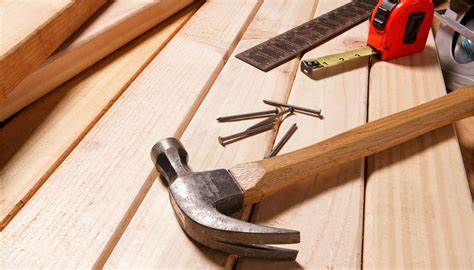 Qualifications:  	High school student in Grade 10 through to 12Interest in skilled trades in the area of CarpentryDemonstrates initiativeHas effective problem-solving skillsUnderstands the importance of time management Good hand-eye coordinationDemonstrates customer service ability (Examples: polite, friendly, approachable) Willingness to learn new skills from a qualified mentorReliable and dependable (attends work on time and when required)Training: NBTAP Students will also be required to complete work ready sessions such as Respectful Workplace, Basic Tools, Safety and Employer Expectations arranged through the NBTAP coordinator prior to commencing employment.  Also, employers may have orientation training required to be completed.Employment Commencement Date:  July 2, 2023	Employment Completion Date:	August 28, 2023If you require any assistance, please contact your NBTAP School Champion.  If you think this is an area of interest for you, please apply today!